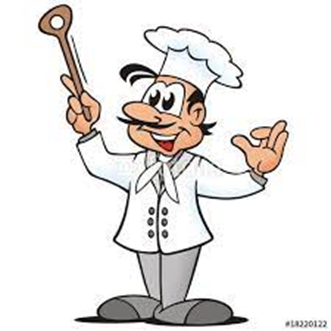 Speiseplan für die KW 21 - 22 Woche vom 22.05. – 26.05.2023Woche vom 29.05. - 02.06.2023- Kurzfristige Änderungen vorbehalten-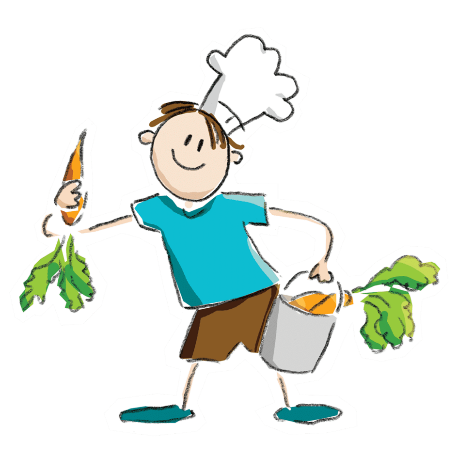 Speiseplan für die KW 23 - 24 Woche vom 05. - 09.06.2023Woche vom 12. - 16.06.2023- Kurzfristige Änderungen vorbehalten-MontagHähnchenschnitzel mit Rahmkarotten (a,c,f,g,j,k) und DampfkartoffelnDienstagGemüsefrikadelle in Paprikarahmsoße und Reis (a,c,f,g,j,k)MittwochGefüllte Eierpfannkuchen mit Erdbeerkompott (a,c,f,g,), Obst  DonnerstagGebackene Kartöffelchen mit Kräuterquark (a,c,f,g,j,k) und Karottensalat (1,2,8)Freitag Hühner-Nudel-Suppe mit Gemüsestreifen (a,c,f,g,j,k)MontagFeiertagDienstagMilchreis mit Kirschen (a,g), ObstMittwochBackfisch mit Tomatensoße (a,f,g,j,k) und LangkornreisDonnerstagHähnchenbruststreifen Kräuter-Soße mit Gemüsestreifen und  Nudeln (a,c,f,g,j,k)FreitagBuntes Gemüse mit Hollandaise und Salzkartoffeln (a,c,e,f,g,j,k)MontagPutenbratwürstchen (a,c,f,g,j,k), Rahmerbsen (a,c,f,g,j,k) mit PetersilienkartoffelnDienstagSpätzlepfanne mit Käse-Sahnesoße (a,c,f,g,j,k) und MaisMittwochGabelspaghetti (a,c) Bologneser Art (a,c,f,g,j,k)              DonnerstagVegetarische Tortellini mit Tomatensoße (a,c,f,g,j,k), ObstFreitagHähnchengyros (a,c,f,g,j,k) mit Langkornreis und Tzatziki (g,Kn)MontagRindfleisch-Lasagne (a,g,j,k), Dessert (lt.Angabe)DienstagRührei (c,g) mit Rahmspinat und Kartoffeln (a,c,f,g,j,k)MittwochKartoffelpuffer mit Apfelmus (a,c,e,f,g,j,k)DonnerstagHühnerfrikassee mit Erbsen und Karotten mit ReisFreitagTomatencremesuppe mit Gnocchi (a,c,f,g,j,k), Dessertbecher (lt.Angabe)